Кыргыз РеспубликасынынБилим берүү жана илим министрлигинин 2021-жылдын  «___» ______________  №_________буйругуна тиркеме Кыргыз Республикасынын билим берүү жана илим  министирлигижогорку кесиптик билим  берүүсүнүнмамлекеттик  билим  берүү стандартыБАГЫТЫ: 740700 – Жеңил өнөр жай буюмдарынын технологиясы жана конструкциялооКвалификациясы: МагистрБишкек 2020-жыл1. Жалпы жоболор1.1. Жогорку кесиптик билим берүүнүн 740700 – Жеңил өнөр жай буюмдарынын технологиясы жана конструкциялоо багыты боюнча ушул Мамлекеттик билим берүү стандарты "Билим берүү жөнүндө" Кыргыз Республикасынын Мыйзамына жана Кыргыз Республикасынын Өкмөтү билим берүү жаатындагы аныктаган тартипте башка ченемдик укуктук актыларына ылайык, Кыргыз Республикасынын билим берүү жаатындагы ыйгарым укуктуу мамлекеттик органы тарабынан иштелип чыккан жана Кыргыз Республикасынын Министрлер Кабинети аныктаган тартипте бекитилет.Ушул Жогорку кесиптик билим берүүнүн мамлекеттик билим берүү стандартында "Билим берүү жөнүндө" Кыргыз Республикасынын Мыйзамына жана жогорку кесиптик билим берүү жаатындагы Кыргыз Республикасы катышуучу болгон мыйзам чегинде белгиленген тартипте күчүнө кирген эл аралык келишимдерге ылайык терминдер жана аныктамалар пайдаланылат:1.2.Терминдер, аныктамалар, белгилөөлөр, кыскартуулар Ушул Жогорку кесиптик билим берүүнүн мамлекеттик билим берүү стандартында "Билим берүү жөнүндө" Кыргыз Республикасынын Мыйзамына жана Кыргыз Республикасы тарабынан белгиленген тартипте кабыл алыган эл аралык документтерге ылайык терминдер жана аныктамалар пайдаланылат.- негизги билим берүү программасы - максаттарды, күтүлүүчү натыйжаларды, даярдоонун тийиштүү багыты боюнча билим берүү процессин ишке ашыруунун мазмунун жана уюштурулушун регламенттөөчү окуу-методикалык документтердин жыйындысы;- даярдоонун багыты - ар түрдүү профилдеги, фундаменталдуу жалпы даярдоо негизиндеги интеграцияланган жогорку кесиптик билимдүү кадрларды (адистерди, бакалаврларды жана магистрлерди) даярдоо үчүн билим берүү программаларынын жыйындысы;- профиль - негизги билим берүү программасынын конкреттүү бир түргө багытталышы жана (же) кесиптик иш объекти;- компетенция – окуучунун аныкталган бир чөйрөдө майнаптуу жана жемиштүү иштөөсү үчүн зарыл болгон билими жагынан даярдоого карата алдын ала коюлган социалдык талап (ченем);- бакалавр – магистратурага кирүүгө жана кесиптик иш менен алектенүүгө укук берген жогорку кесиптик билимдин квалификациялык деӊгээли;- магистр – аспирантурага жана (же) базалык докторантурага (PhD/профили боюнча) жана кесиптик иш менен алектенүүгө укук берген жогорку кесиптик билимдин квалификациялык деӊгээли;- кредит (зачеттук бирдик) – негизги кесиптик билим берүү программасынын эмгек сыйымдуулугунун шарттуу өлчөмү;- окутуунун натыйжалары – негизги билим берүү программасы/модулу боюнча окуунун натыйжасында ээ болгон компетенциялар;- теӊдөөчү курстар – тиешелүү багыт (адистик) боюнча базалык билими жок студент-магистрант тарабынан биринчи окуу жылында базалык кесиптик билим алуу жана багыттар боюнча магистрлерди даярдоонун негизги билим берүүчү программаларын өздөштүрүүгө талап кылынган компетенцияларга ээ болуу үчүн өздөштүрүлүүчү дисциплина;- жалпы илимий компетенциялар – кесиптик иштин бардык түрлөрү (же көпчүлүгү) үчүн жалпы болуп саналган мүнөздөмөлөрдү билдирет: окуу, талдоо жана синтез кылуу ж.б. жөндөмдүүлүк;- инструменттик компетенция – когнитивдик жөндөмдү, идеяларды жана ойлорду түшүнүү жана пайдалана билүү жөндөмдөрүн камтыйт, методологиялык жөндөм, айлана-чөйрөнү түшүнүү жана башкаруу, убакытты уюштуруу, окуунун стратегияларын түзүү, чечимдерди кабыл алуу жана проблемаларды чече билүү жөндөмү; технологиялык жөндөм, техниканы пайдалана билүүгө, компьютерди билүүгө жана маалыматтык башкарууга байланышкан жөндөмдор; лингвистикалык жөндөмдөр, коммуникациялык компетенция;- социалдык-инсандык жана жалпы маданий компетенциялар – ой-сезимдерин жана мамилесин билдирүүгө, сын көз менен ой жүгүртүүгө жана өзүнө баа бере билүүгө байланышкан жеке сапаттар, ошондой эле социалдык өз ара байланыш жана кызматташу процесстерине, топтор менен иштеше билүүгө, социалдык жана этикалык милдеттенмелерди кабыл алууга байланышкан жөндөмдөр;- кесиптик стандарт – кесиптик иштин конкреттүү түрүнүн чегинде анын мазмунуна жана сапатына карата талаптарды белгилөөчү, кызматкер кайсы иште болсо да, кайсыл уюмда болсо да өзүнүн ордун татыктуу ээлеши үчүн кызматкерде болушу милдеттүү болгон квалификациянын сапаттык деӊгээлин баяндаган негиз түзүүчү документ.1.3.Кыскартуулар жана белгилөөлөр Ушул Мамлекеттик билим берүү стандартында төмөндөгү кыскартуулар колдонулат:МББС - Мамлекеттик билим берүү стандарты;ЖКББ - жогорку кесиптик билим берүү;НББП - негизги билим берүү программасы;ОМБ - окуу-методикалык бирикме;ЖИК - жалпы илимий компетенциялар;ИК - инструменттик компетенциялар;КК - кесиптик компетенциялар;СИЖМК - социалдык-инсандык жана жалпы маданий компетенциялар.2. Колдонуу тармагы2.1. Ушул Жогорку кесиптик билим берүүнүн мамлекеттик билим берүү стандарты (мындан ары - ЖКББ МББС) 740700 – Жеңил өнөр жай буюмдарынын технологиясы жана конструкциялоо магистрлерди даярдоо багыты боюнча негизги билим берүү программаларын ишке ашыруудагы милдеттүү ченемдердин, эрежелердин жана талаптардын жыйындысын туюндурат жана окутуу,  уюштуруу-методикалык документтерди иштеп чыгуу Кыргыз Республикасынын аймагында магитрлерди даярдоонун тийиштүү багыты боюнча лицензиясы бар менчигинин түрүнө жана ведомстволук таандыктыгына карабастан бардык жогорку кесиптик билим берүү уюмдарынын (мындан ары - жождор) жогорку кесиптик билим берүүнүн негизги билим берүү программаларын өздөштүрүү сапатын баалоо үчүн негиз болуп эсептелет.2.2. Ушул ЖКББ МББСын 740700 – Жеңил өнөр жай буюмдарынын технологиясы жана конструкциялоо багыты боюнча негизги колдонуучулар төмөнкүлөр болуп саналат:жождордун администрациясы жана илимий-педагогикалык курамы (профессордук-окутуучулук курам, илимий кызматкерлер), өздөрүнүн жождорундагы ошол багыт жана даярдоонун деңгээли боюнча илимдин, техниканын жана социалдык чөйрөнүн жетишкендиктерин эсепке алып, негизги кесиптик билим берүү программаларын иштеп чыгуу, натыйжалуу ишке киргизүү жана жаңылоо үчүн жооптуу адамдар;жождун даярдоонун ошол багытындагы негизги билим берүү программасын өздөштүрүү боюнча өзүнүн окуу ишин натыйжалуу ишке ашыруу үчүн жооптуу студенттер;тийиштүү кесиптик иш чөйрөсүндөгү адистердин жана иш берүүчүлөрдүн бирикмелери;Кыргыз Республикасынын билим берүү чөйрөсүндөгү аткаруу бийлигинин борбордук мамлекеттик органынын тапшыруусу боюнча негизги билим берүү программаларын иштеп чыгууну камсыз кылуучу окуу-усулдук бирикмелер жана кеңештер;жогорку кесиптик билим берүүнү каржылоону камсыз кылуучу аткаруу бийлигинин мамлекеттик органдары;аткаруу бийлигинин жогорку кесиптик билим берүү системинде мыйзамдардын сакталышына көзөмөлдү камсыз кылуучу, жогорку кесиптик билим берүү чөйрөсүндө сапатка көзөмөлдү жүзөгө ашыруучу ыйгарым укуктуу мамлекеттик органдары; билим берүү программаларын жана уюмдарын аккредитациялоочу агенттиктер.2.3. Абитуриенттердин даярдыгынын деңгээлине талаптар.2.3.1. "Магистр" квалификациясын ыйгаруу менен жогорку кесиптик билим алууга талапкер абитуриенттин билим деңгээли "бакалавр" квалификациясы ыйгарылган же "адис" квалификациясы ыйгарылган жогорку кесиптик билим.2.3.2. Абитуриенттин "бакалавр" квалификациясы ыйгарылган жогорку кесиптик билими же «адис» квалификациясы ыйгарылган жогорку кесиптик билими тууралуу мамлекеттик үлгүдөгү документи болушу керек.3. Даярдоонун багыттарынын жалпы мүнөздөмөсү(Ушул багытта жогорку билим берүүнүн кайсы деңгээли (бакалавр, магистр, адис) ишке ашырылары, окууну бүтүшү менен аларга квалификация ыйгарылары көрсөтүлөт).3.1. Кыргыз Республикасында даярдоо багыты боюнча 740700 – Жеңил өнөр жай буюмдарынын технологиясы жана конструкциялоо - бакалаврларды даярдоо боюнча ЖКББ НББП:- бакалаврларды даярдоо боюнча ЖКББ НББП;- магистрлерди даярдоо боюнча ЖКББ НББП.Бакалаврларды даярдоо боюнча ЖКББ НББПны толугу менен өздөштүргөн жана белгиленген тартипте мамлекеттик жыйынтыктоо аттестациясынан ийгиликтүү өткөн жождордун бүтүрүүчүлөрүнө "бакалавр" квалификациясы ыйгарылуу менен жогорку билими тууралуу диплом берилет.Магистрлерди даярдоо боюнча ЖКББ НББПны толугу менен өздөштүргөн жана белгиленген тартипте мамлекеттик жыйынтыктоо аттестациясынан ийгиликтүү өткөн жождордун бүтүрүүчүлөрүнө "магистр" квалификациясы ыйгарылуу менен жогорку билими тууралуу диплом берилет.Магистрлерди даярдоо багытынын алкагында ЖКББ НББП профилдери жож тарабынан квалификациянын (эгер болсо) тармактык/сектордук алкактарынын негизинде аныкталат.3.2. Жалпы орто же кесиптик орто билимдин базасында күндүзгү окутуу формасында багыттар боюнча магистрлерди 740700 – Жеңил өнөр жай буюмдарынын технологиясы жана конструкциялоо даярдоо боюнча ЖКББ НББП өздөштүрүүнүн ченемдик мөөнөтү 6 жылдан кем эмес убакытты түзөт, "бакалавр" квалификациясы ыйгарылган жогорку кесиптик билим берүү базасында 2 жылдан кем эмес убакытты түзөт.Окутуунун күндүзгү-сырткы (кечки) жана сырткы формалары боюнча, ошондой эле окутуунун ар кандай формалары айкалыштырылган учурларда «бакалавр» квалификациясы ыйгарылган жогорку кесиптик билим берүү базасында магистрлерди даярдоо боюнча ЖКББ НББП өздөштүрүү мөөнөттөрү жож тарабынан күндүзгү окутуу формасында белгиленген ченемдик мөөнөткө карата жарым жылга чейин көбөйтүлөт. "Адис" квалификациясын ыйгаруу менен толук жогорку кесиптик билим берүү базасында магистрлерди даярдоо боюнча ЖКББ НББП өздөштүрүү мөөнөттөрү бир жылдан кем эмес убакытты түзөт.Бакалаврларды даярдоонун ар башка багыттары жана адистиктери боюнча жогорку кесиптик билими бар абитуриенттер үчүн билим берүү программасын өздөштүрүү мөөнөтү тиешелүү багыттагы магистрлерди даярдоо боюнча ЖКББ НББПнын базалык кесиптик билимдерин жана компетенцияларын түзүүчү теӊдөөчү курстарды өздөштүрүүнүн эсебинен көбөйтүлөт.	Билим алуунун формасына карабастан жеке окуу планы боюнча окутууда окуунун мөөнөтүн жож өз алдынча аныктайт. Ден соолугунун мүмкүнчүлүгү чектелүү адамдарды жеке окуу планы боюнча окутууда жож мөөнөттү билим алуунун тийиштүү формасы боюнча аныкталган убакытка салыштырмалуу узартууга укуктуу.Магистрлерди даярдоо багыты боюнча ЖКББ НББП өздөштүрүүнүн башка ченемдик мөөнөттөрүн Кыргыз Республикасынын Министерлер Кабинети белгилейт.3.3. Жалпы орто же орто кесиптик билимдин базасында күндүзгү окуу формасында магистрлерди даярдоодогу ЖКББ НББПны өздөштүрүүнүн жалпы эмгек сыйымдуулугу 360тан кем эмес кредитти түзөт жана "бакалавр" квалификациясын ыйгаруу менен тастыкталган жогорку кесиптик билимдин базасында 120дан кем эмес кредитти түзөт.Күндүзгү окуу формасы боюнча окуу жылындагы ЖКББ НББПнын эмгек сыйымдуулугу 60тан кем эмес кредитке барабар.Бир окуу семестринин эмгек сыйымдуулугу 30дан кем эмес кредитке барабар (окуу процесси эки семестрлик болуп курулган учурда).Бир кредит студенттин окуу ишинин 30 саатына эквиваленттүү (анын ичинде анын аудиториялык, өз алдынча иштери жана аттестациянын бардык түрлөрү).Күндүзгү-сырттан (кечки) жана сырттан окуу формалары боюнча НППБнын, ошондой эле окутуунун ар түрдүү формалары айкалышкан учурдагы эмгек сыйымдуулугу окуу жылында 48ден кем эмес кредитти түзөт. 3.4. ЖКББ НББПнын инсанды окутуу жана тарбиялоо жаатындагы даярдоонун  740700 – Жеңил өнөр жай буюмдарынын технологиясы жана конструкциялоо багыты боюнча максаттары.3.4.1. Кадрларды даярдоо жаатында 740700 "Жеңил өнөр жай буюмдарынын технологиясы жана конструкциялоо” адистигин окутуу багытындагы ЖКББ НББПнын максаты жеңил өнөр жай продукциясын долбоорлоо жаатында инновациялык кесиптик иш-аракеттерди жүргүзүүгө, эмгек рыногунда алардын социалдык мобилдүүлүгүнө жана туруктуулугуна салым кошкон жеке жана кесиптик компетенттүүлүккө ээ, өнөр жай ишканаларын башкарууга жөндөмдүү мастерлерди даярдоо болуп саналат.3.4.2. ЖКББ НББПнын инсанды тарбиялоо чөйрөсүндөгү 740700 – Жеңил өнөр жай буюмдарынын технологиясы жана конструкциялоо даярдоонун багыты боюнча студенттердин социалдык-инсандык сапаттарын калыптандыруу жаатындагы максаттары түзүлөт: максатка умтулгандык, уюшкандык, эмгекчилдик, жоопкерчиликтүүлүк, жарандуулук, коммуникативдүүлүк, айкөлдүк, алардын жалпы маданиятын жогорулатуу ж.б.3.5. Бүтүрүүчүлөрдүн кесиптик иш чөйрөсү.Бүтүрүүчүлөрдүн кесиптик иш чөйрөсү 740700 – Жеңил өнөр жай буюмдарынын технологиясы жана конструкциялоо даярдоо багыты боюнча төмөнкүлөрдү камтыйт:• булгаары буюмдарын кошо алганда, атаандаштыкка жөндөмдүү кийимдерди түзүүгө багытталган инновациялык каражаттар жана ыкмалар. • булгаары буюмдарын кошо алганда, тигүү кийимдерин долбоорлоо үчүн заманбап компьютердик ыкмалар.• педагогика, окуу процесси жана усулдук иш;• өнөр жай жана жеке өндүрүштүн жамааты Бүтүрүүчүлөр кесиптик ишмердүүлүктү алардын билим деңгээли жана ээ болгон компетенттүүлүктөрү кызматкердин квалификациясына коюлган талаптарга дал келген шартта, кесиптик ишмердүүлүктүн башка чөйрөлөрүндө жана (же) кесиптик багыттарында жүргүзө алышат.3.6. Бүтүрүүчүлөрдүн кесиптик ишмердүүлүгүнүн объектилери.Окуу жаатындагы бүтүрүүчүлөрдүн кесиптик ишмердүүлүгүнүн объектилери болуп төмөнкүлөр саналат: жеңил өнөр жай буюмдары, технологиялык долбоордук документтер, илимий долбоорлор, ошондой эле кесиптик окуу жайлардын студенттери.ж.б.у.с.3.7. Бүтүрүүчүлөрдүн кесиптик ишмердүүлүгүнүн түрлөрү:• өндүрүштүк - технологиялык;;• уюштуруучулук -башкаруучулук;• илимий- изилдөөчүлүк;• педагогикалык.Бүтүрүүчү негизинен даярданып жаткан кесиптик иш-аракеттердин конкреттүү түрлөрү, тиешелүү кесиптик стандарттын негизинде (эгер бар болсо) же кызыкдар болгон жумуш берүүчүлөр менен бирдикте университет тарабынан иштелип чыккан анын билим берүү программасынын мазмунун аныкташы керек.3.8. Бүтүрүүчүлөрдүн кесиптик ишмердүүлүгүнүн маселелери.Магистрдин кесиптик ишмердүүлүгүнүн маселелери:өндүрүштүк-технологиялык ишмердүүлүк:- текстиль материалдарын жана жеңил өнөр жай буюмдарын өндүрүү боюнча ата мекендик жана чет өлкөлүк тажрыйбанын илимий-техникалык маалыматтарын изилдөө;- эмгек өндүрүмдүүлүгүн жогорулатууга мүмкүндүк берүүчү жеңил өнөр жай продукциясын өндүрүүнүн эмгек сыйымдуулугун төмөндөтүү жолдорун иштеп чыгуу;- өндүрүштүк кырдаалды талдоо, көйгөйлүү маселелерди жана маселелерди чечүү;- рыноктун талаптарына жана тармактын өнүгүү тенденцияларына ылайык жеңил өнөр жай продукциясын өндүрүү үчүн инновациялык технологиялык процесстерди өндүрүшкө киргизүү;- мүчүлүштүктөрдүн себептерин талдоо жана сапатсыз продукцияны өндүрүшкө чыгарбоо, алардын алдын алуу жана четтетүү боюнча сунуштарды иштеп чыгуу, өндүрүштүн экологиялык коопсуздугун камсыз кылуучу тутумдарды тандоо.конструктордук -долбоордук ишмердүүлүк: -долбоордун ишмердүүлүгүн маалыматтык-ченемдик жана техникалык камсыздоону изилдөө жана пайдалануу;- жеңил өнөр жай буюмдарын өндүрүүдө технологиялык жана конструктордук долбоорлорду иштеп чыгуу үчүн заманбап ыкмаларды, автоматташтырылган программаларды жана долбоорлоо шаймандарын колдонуу;- көп критерийлер шартында кыйла негизделген долбоордук чечимдерди талдоо жана издөө;- жеңил өнөр жай буюмдарын өндүрүү жаатында конструктордук бөлүгүн иштеп чыгуу жана долбоорду ишке ашыруу.- чийки затты пайдалануунун натыйжалуулугун жогорулатуу боюнча иш-чараларды уюштуруу;уюштуруу-башкаруучулук ишмердүүлүк- аткаруучулар командасынын ишин уюштуруу, ой-пикирлердин спектринин контекстинде аткаруучу чечимдерди кабыл алуу, ишти аткаруу тартибин аныктоо;- бизнести өнүктүрүү, анын туруктуулугун жана атаандаштыкка жөндөмдүүлүгүн жогорулатуу боюнча маркетинг жана сатуу түзүмдөрүнүн ишин уюштуруу;- жеңил өнөр жай буюмдарын өндүрүү технологиясын иштеп чыгуу жана өркүндөтүү боюнча ишти уюштуруу, ошондой эле ишканада инновациялык иш-чаралардын пландарын жана программаларын иштеп чыгуу;- өнөр жай коопсуздугу, өндүрүштүк жаракаттарды, кесиптик ооруларды алдын алуу, экологиялык укук бузууларды алдын алуу боюнча ишти уюштуруу;- эл аралык стандарттардын негизинде жеңил өнөр жай продукциясын өндүрүү технологиясынын сапатын башкаруу тутумун иштеп чыгуу;- чийки затты пайдалануунун натыйжалуулугун жогорулатуу боюнча иш-чараларды уюштуруу.илимий-изилдөө ишмердүүлүк:- изилдөө темасы боюнча илимий-техникалык маалыматтарды чогултуу, иштеп чыгуу, талдоо жана системалаштыруу;- изилдөө жана иштеп чыгуу үчүн иш пландарын жана программаларын даярдоо, аткаруучулар үчүн жекече тапшырмаларды даярдоо, ошондой эле илимий-изилдөө жана тажрыйбалык-конструктордук натыйжаларды ишке ашыруу;- илимий изилдөө жана техникалык өнүгүү боюнча иш пландарды жана программаларды даярдоого катышуу;- өндүрүштүн технологиялык процессинин параметрлерин иликтөөгө жана оптималдаштырууга жана даяр продукциянын сапатын жогорулатууга мүмкүндүк берген математикалык моделдерди түзүү;- актуалдуу темалар боюнча семинарларды, конференцияларды, симпозиумдарды, ошондой эле ойлоп табууга өтүнмөлөрдү жана патенттик документтерди каттоого даярдоого жана өткөрүүгө катышуу.педагогикалык ишмердүүлүк:- студенттердин негизги кесиптик жана атайын даярдыгы үчүн жаңы сабактардын мазмунун, ошондой эле контролдоонун формаларын жана ыкмаларын жана контролдук-өлчөөчү материалдардын ар кандай түрлөрүн, анын ичинде маалыматтык технологияларга негиздөө;- багыттагы сабактар боюнча жеке лабораториялык иштерди жана семинарларды уюштуруу жана модернизациялоо;4. НББПны ишке ашыруунун шарттарынакарата жалпы талаптар4.1 Жождун НББПны ишке ашыруудагы укуктарына жана милдеттүүлүктөрүнө жалпы талаптар.4.1.1. Жождор даярдоонун багыты боюнча НББПны  өз алдынча иштеп чыгышат. НББП Кыргыз Республикасынын даярдоо багыттары боюнча тийиштүү мамлекеттик билим берүү стандартынын негизинде иштелип чыгат жана жождун окумуштуулар кеӊеши тарабынан бекитилет. Жождор НББПны илимдин, маданияттын, экономиканын, техниканын, технологиялардын жана социалдык чөйрөнүн өнүгүүсүн эсепке алып, жождо билим берүүнүн сапатынын кепилдигин камсыз кылуу боюнча төмөндөгүлөрдө камтылган сунуш-көрсөтмөлөрдү кармануу менен 5 жылда бир жолудан кем эмес жаңылап турууга милдеттүү:бүтүрүүчүлөрдү даярдоонун сапатын камсыз кылуу боюнча стратегияларды иштеп чыгууда;билим берүү программаларын мезгил-мезгили менен рецензиялоо, мониторинг;так макулдашылган критерийлердин негизинде студенттердин билимдеринин жана билгичтиктеринин, бүтүрүүчүлөрдүн компетенцияларынын деңгээлин баалоонун объективдүү процедураларын иштеп чыгууда;окутуучулук курамдын сапатын жана компетенттүүлүгүн камсыз кылууда;бардык ишке ашырылуучу билим берүү программаларын жетиштүү ресурстар менен камсыздоо, аларды колдонуу боюнча натыйжалуулугун көзөмөлдөө, анын ичинде окуучуларга сурамжылоо жүргүзүү менен;башка билим берүү уюмдары менен салыштыруу жана өзүнүн ишмердигин баалоо үчүн макулдашылган ченөлчөмдөр боюнча үзгүлтүксүз өзүн-өзү текшерүүлөрдү жүргүзүү;инновациялар, пландар жана өзүнүн ишмердүүлүгүнүн жыйынтыктары менен коомчулукту маалымдоо.4.1.2. Студенттерди жана бүтүрүүчүлөрдү даярдоонун сапатын баалоо алардын учурдагы, орто аралык жана жыйынтыктоочу мамлекеттик аттестациясын камтышы керек. Баалочу каражаттардын базасы жож тарабынан иштелип чыгат жана бекитилет.Студенттерди жана бүтүрүүчүлөрдү аттестациялоого, бүтүрүүчү квалификациялык иштердин мазмунуна, көлөмүнө жана түзүмүнө коюлуучу талаптар жождун бүтүрүүчүлөрүн жыйынтыктоочу мамлекеттик аттестациялоо жөнүндө жобону эске алуу менен аныкталат.4.1.3. НББПны иштеп чыгууда жождун бүтүрүүчүлөрдүн социалдык-инсандык компетенцияларын (мисалы, социалдык өз ара аракеттенүү компетенцияларын, өзүн өзү уюштурууну жана системалык-ишмердик мүнөздөгү өз алдынча башкарууну) түзүү мүмкүнчүлүктөрү аныкталуусу керек. Жож жождун социалдык-маданий чөйрөсүн түзүп калыптандырууга, инсандын ар тараптуу өнүгүүсү үчүн зарыл шарттарды түзүүгө милдеттүү.Жож окуу процессинин социалдык-тарбиялык компонентин студенттик өз алдынча башкарууну өнүктүрүүнү, студенттердин коомдук уюмдардын ишине катышуусун, спорттук жана чыгармачылык клубдарды, илимий студенттик коомдорду кошуп, өнүктүрүүгө көмөктөш болууга милдеттүү.4.1.4. Жождун НББПсы студенттин тандоосу боюнча дисциплинаны түзүүсү керек. Студенттин каалоосу боюнча дисциплиналарды түзүүнүн тартибин жождун окумуштуулар кеңеши аныктайт.4.1.5. Жож студенттердин өзүнүн окуу программасын түзүүгө катышуусунун накта мүмкүнчүлүгүн камсыз кылууга милдеттүү.4.1.6. Жож НББПны түзүүдө студенттерди, алардын укуктары жана милдеттүүлүктөрү менен тааныштырууга, студенттер тандап алган дисциплиналар алар үчүн милдеттүү болуп эсептелинерин, ал эми алардын суммалык эмгек сыйымдуулугу окуу планында каралгандан кем болбошу керектигин түшүндүрүүгө милдеттүү.4.2. Студенттин НББПны ишке ашыруудагы укуктарына жана милдеттүүлүктөрүнө карата жалпы талаптар.4.2.1. Студенттер студенттин тандоосу боюнча окуу дисциплиналарын өздөштүрүүгө бөлүнгөн окуу убактысынын көлөмүнүн чектеринде НББПда алдын ала каралган конкреттүү дисциплинаны тандап алууга укуктуу.4.2.2. Студент өзүнүн жекече билим берүү траекториясын түзүүдө дисциплинаны тандоо боюнча жождо консультация алуу жана алардын даярдоонун (адистештирүүнүн) болочок профилине таасир этүү укугуна ээ.4.2.3. НББПны өздөштүрүүдө натыйжалуулукка жетишүү максатында СИЖМКны өнүктүрүү бөлүгүндө студенттер студенттик өз алдынча башкарууну өнүктүрүүгө, коомдук уюмдардын, спорттук жана чыгармачылык клубдардын, илимий студенттик коомдордун ишине катышууга милдеттүү.4.2.4. Студенттер жождун НББПсында алдын ала каралган бардык тапшырмаларды аныкталып белгиленген мөөнөттөрдө аткарууга милдеттүү.4.3. Студенттин окуу жүгүнүн максималдуу көлөмү анын аудиториялык жана аудиториядан тышкаркы (өз алдынча) окуу ишинин бардык түрлөрүн камтуу менен, жумасына 45 саат болуп белгиленет.Жумасына аудиториялык сабактардын күндүзгү окуу формасындагы көлөмү ЖКББнын деңгээлин жана даярдоонун багытынын спецификасын эсепке алуу менен мамлекеттик билим берүү стандартына ылайык аныкталат жана ар бир окуу окуу дисциплинасын үйрөнүүгө бөлүнгөн жалпы көлөмдөн 25тен кем эмес пайызды түзөт.4.4. Күндүзгү-сырттан (кечки) окуу формасында аудитордук сабактардын көлөмү жумасына 16 сааттан аз болбошу керек.4.5. Сырттан окуу формасында окутуучу менен сабак окуу мүмкүнчүлүгү студентке жылына 160 сааттан аз эмес көлөмдө камсыз кылынуусу керек.4.6. Окуу жылындагы каникулдук убакыттын жалпы көлөмү 7-10 жуманы түзүүсү керек, мунун ичинде кыш мезгилинде 2 жумадан кем эмес жана дипломдон кийинки 4 жумалык өргүү.5. Магистрлерди даярдоонун НББПсынын талаптары5.1. Магистрлерди даярдоо боюнча НББПсын өздөштүрүүнүн натыйжаларына коюлуучу талаптар.Даярдоонун 740700 – Жеңил өнөр жай буюмдарынын технологиясы жана конструкциялоо багыты боюнча бүтүрүүчү НББПнын максаттарына жана ушул ЖКББнын мамлекетт ик билим берүү стандартынын 3.4. жана 3.8-пункттарында көрсөтүлгөн кесиптик иштин милдеттерине ылайык төмөндөгү компетенцияларга ээ болушу керек:а) универсалдык:- жалпы илимий (ЖИК)ЖИК-1. Жарандык демократиялык коомдун баалуулуктарын өнүктүрүүгө, социалдык адилеттүүлүктү камсыз кылууга, дисциплиналар аралык жана инновациялык мамилелердин негизинде идеологиялык, социалдык жана жеке маанилүү көйгөйлөрдү чечүүгө багытталган стратегиялык милдеттерди талдай жана чече алат.б) инструменталдык (ИК):ИК-1. Чет тилдердин биринде адистештирилген жана чектеш тармактардын деңгээлинде кесипкөй талкууларды жүргүзө алатИК-2. Инновациялык жана илимий ишмердүүлүктө колдонуу үчүн маалыматтык технологияларды жана чоң маалыматтарды колдонуу менен жаңы билимди жаратууга жөндөмдүүв) социалдык-инсандык жана    жалпы маданий (СИЖМК):СИЖМК-1. Максатка жетүү үчүн эксперттик / кесиптик топтордун / уюмдардын ишин уюштура алат. г) профессионалдык (ПК):өндүрүштүк-технологиялык ишмердүүлүк:ПК-1. Өндүрүш процесстеринин натыйжалуулугун жогорулатуу, өндүрүштүн эмгек сыйымдуулугун төмөндөтүү, чийки затты, материалдарды жана энергетикалык ресурстарды сарптоону азайтуу боюнча сунуштарды иштеп чыгууга жөндөмдүү;.ПК-2. Техникалык регламенттердин негизинде технологиялык процесстин жүзөгө ашырылышын камсыздай алат, стандарттуу жана сертификациялоо сыноолорунун негизинде чийки заттын жана даяр продукциянын сапатын контролдоонун натыйжалуу тутумун уюштурат;ПК-3. Заманбап технологиялык жабдууларды кесипкөй иштетүүгө жөндөмдүү;ПК-4. Маалыматтык технологиялар жаатында кесиптик билимди мыкты өздөштүрүүгө жана кесиптик ишмердүүлүктүн маселелерин чечүүдө заманбап компьютердик тармактарды, программалык продуктуларды жана Интернет-ресурстарды колдонууга жөндөмдүү;      конструктордук - долбоордук ишмердүүлүк:ПК-5. Жеңил өнөр жай продукциясын өндүрүүдө материалдарды сарамжалдуу пайдалануунун негизги принциптерин колдонууга даярмын;ПК-6. Инновациялык ыкманын негизинде өндүрүш жана жеңил өнөр жай буюмдары жаатында долбоор иштеп чыгып, ишке ашыра алат;ПК-7. Жаңы жеңил өнөр жай буюмдарын иштеп чыгууда маалыматтык технологияларды, заманбап графикалык тутумдарды жана компьютердин жардамы менен долбоорлоо тутумдарын колдонууга жөндөмдүү, керектөөчүлөрдүн эстетикалык, экономикалык, конструктивдик - технологиялык, экологиялык жана башка талаптарын эске алуу менен долбоордук-технологиялык документтер жана дизайн - буюмдардын дизайны;уюштуруу-башкаруучулук ишмердүүлүк:ПК-8. Техниканын жана технологиянын акыркы жетишкендиктери жөнүндө билимди өзүнүн кесиптик ишмердүүлүгүндө жана илимий-изилдөө өндүрүшүн уюштурууда жана башкарууда практикалык көндүмдөрдү колдонууга жөндөмдүү - технологиялык иштер, анын ичинде эксперименттерди жүргүзүүдө;ПК-9. Жеңил өнөр жай буюмдарын өндүрүү боюнча ишканалар үчүн эң негиздүү долбоордук чечимдерди талдай алат жана издей алат (магистратуранын профилине ылайык);ПК-10. Жеңил өнөр жай продукциясын өндүрүүдө инновациялык программаларды ишке ашырууну уюштурууга, тиешелүү долбоорлорду иштеп чыгууга жана аларды жүзөгө ашыруу үчүн шарттарды түзүүгө жөндөмдүү;илимий –изилдөө ишмердүүлүк: ПК-11. Изилдөө темалары боюнча илимий-техникалык маалыматтарды чогултууга, иштеп чыгууга, талдоого жана тутумдаштырууга, ошондой эле өз алдынча тапшырма коюуга, илимий-изилдөө иштерин пландаштырууга жана жүргүзүүгө, изилдөөнүн натыйжаларын болжолдоого жана баалоого жөндөмдүү;ПК-12. Өнөр жайдагы илимий-изилдөө жана илимий-өндүрүштүк маселелерди чечүү үчүн зарыл болгон технологиянын жана өндүрүш технологиясынын жана жеңил өнөр жай буюмарынын фундаменталдык бөлүмдөрүн мыкты өздөштүрө алат жана кесиптик иш-аракеттерде табигый илимдердин негизги мыйзамдарын колдоно алат, математикалык анализ жана моделдөө методдорун колдонушат, теориялык жана эксперименталдык изилдөө;ПК-13. Илимий жана практикалык маселелерди чечүү үчүн жеңилдетилген өнөр жайдын өнүгүшүн илимий негиздеди жана жаңы продуктыларын түзө алат (магистрдик программага ылайык);ПК-14. Илимий изилдөөлөрдүн натыйжаларын практикада жүзөгө ашыруу жана колдонуу максатында талдай алат;ПК-15. Илимий-техникалык документтерди, илимий докладдарды, сын-пикирлерди, докладдарды жана макалаларды даярдоодо жана аткарууда практикалык көндүмдөрдү колдоно алат;педагогикалык ишмердүүлүк:ПК-16. Илимий, техникалык жана илимий-методикалык адабияттарды, ошондой эле өздөрүнүн изилдөө жыйынтыктарын изилдөөнүн негизинде академиялык сабактардын жана курстардын программаларын иштеп чыгууга катышууга жөндөмдүү;ПК-17. Лабораториялык жана практикалык сабактарды камтыган, класстык окутуунун айрым түрлөрүн жүргүзүүгө, ошондой эле студенттер үчүн илимий изилдөө иштерин жүргүзүүгө жөндөмдүү.Магистрди даярдоо боюнча билим берүү программасын иштеп чыгууда бардык универсалдык компетенттүүлүктөр, ошондой эле ушул программа багытталган кесиптик иш-аракеттердин түрлөрүнө байланыштуу кесиптик компетенттүүлүктөр программанын талап кылынган окутуунун натыйжаларынын жыйындысына киргизилет. Окутуу процессинде студент өзүнүн окутуусунун белгилүү бир профилине байланыштуу башка (атайын кесиптик) компетенттүүлүктөргө ээ боло алат.         Профиль 5 аталыштан ашпаган кошумча атайын кесиптик компетенттүүлүк менен аныкталат жана ЖОЖ тарабынан өз алдынча аныкталат. Профилдердин тизмеси ОУБ тарабынан бекитилет.         Кошумча компетенциялардын тизмелери улуттук квалификациялык алкактын, тармактык / тармактык квалификациялык алкактын жана кесиптик стандарттардын (эгер бар болсо) негизинде аныкталат.5.2. Магистрлерди даярдоонун НББПсынын түзүмүнө талаптар.Магистрлерди даярдоонун НББПнын түзүмү төмөнкүдөй блокторду камтыйт:1-блок «Дисциплиналар (модулдар)»;2-блок «Практика»;3-блок «Мамлекеттик жыйынтыктоочу аттестация».Жож мамлекеттик билим берүү стандартынын талаптарына ылайык магистрлерди даярдоодогу НББПны иштеп чыгат жана улуттук квалификациянын алкактарына ылайык окутуунун натыйжаларына жетүүгө жоопкерчилик тартат.Дисциплиналардын (модулдардын) топтомун жана алардын магистрлерди даярдоодогу НББПнын ар бир блогуна тиешелүү эмгек сыйымдуулугун жож улуттук квалификациянын алкактарында каралган окутуунун натыйжаларынын жыйындысы түрүндө аны өздөштүрүүнүн талаптарын эске алуу менен ушул блок үчүн белгиленген көлөмдө өз алдынча аныктайт.5.2.1 «Практика» 2-блогу окуу практикасын (таанышуучу, технологиялык, илимий-изилдөө иштери) жана өндүрүштүк (долбоордук, эксплуатациялык, педагогикалык, илимий-изилдөө иштери) практиканы камтыйт.Жож бир же бир нече типтеги практиканы тандоого укуктуу, ошондой эле белгиленген кредиттердин чегинде кошумча типтеги практиканы белгилей алат.5.2.2. «Мамлекеттик аттестация» 3-блогу мамлекеттик экзаменди тапшырууга даярдыкты жана тапшырууну, бүтүрүүчү квалификациялык ишти аткарууну жана аны жактоону (жож бүтүрүүчү квалификациялык ишти жыйынтыктоочу мамлекеттик аттестациянын курамына киргизген учурда) камтыйт.5.2.3. Магистрлерди даярдоодогу НББПнын алкагында милдеттүү жана элективдүү бөлүк болот.Магистрлерди даярдоодогу НББПнын милдеттүү бөлүгүнө жалпы илимий, универсалдуу, социалдык-инсандык жана жалпы маданий жана кесиптик компетенциялардын калыптанышын камсыз кылуучу дисциплиналар жана практикалар кирет.Мамлекеттик аттестациянын көлөмүн эске албаганда милдеттүү бөлүктүн көлөмү магистрлерди даярдоодогу НББПнын жалпы көлөмүнүн 50%нан ашпоого тийиш.Магистрлерди даярдоодогу НББПнын элективдүү бөлүгүндө студенттер тиешелүү багыт боюнча дисциплиналарды тандай алышат, ошондой эле башка багыттагы магистрлерди даярдоодогу НББПнын дисциплиналарын тандоого жол берилет.5.2.4. Жождор ден соолугунун мүмкүнчүлүгү чектелүү адамдарга (алардын арызы боюнча) магистрлерди даярдоодогу НББП боюнча окууга мүмкүнчүлүк берүүгө тийиш, анда алардын психофизикалык өнүгүүсүнүн өзгөчөлүгү, жеке мүмкүнчүлүктөрү эске алынат жана зарыл болгон учурда аталган адамдардын өнүгүүсүнүн бузулушун түзөтүүнү жана социалдык көнүгүүсүн камсыз кылат.5.3. Магистрлерди даярдоонун НББПсын ишке ашыруунун шарттарына карата талаптар.5.3.1.Окуу процессин кадрдык камсыз кылуу.     Магистрлерди даярдоонун негизги билим берүү программасын ишке ашыруу квалификациялуу педагогикалык кадрлар менен камсыз кылынышы керек, мында лекцияларын илимдин кандидаты же доктору окумуштуулук даражасы бар окутуучулар окуган сабактардын үлүшү жалпы сабактардын санынын 60 пайызынан кем болбошу керек.         Магистрдик программанын илимий мазмунунун жана билим берүү бөлүгүнүн жалпы жетекчилигин профессор же илимдин доктору жүзөгө ашырышы керек; бир профессор же илимдин доктору мындай жетекчиликти экиден ашпаган магистрдик программанын алкагында жүзөгө ашыра алат; жождун окумуштуулар кеңешинин чечими менен магистрдик программага жетекчиликти доцент  наамы бар илимдин кандидаты да жүзөгө ашыра алат.     Студент-магистрантка түздөн-түз жетекчиликти окумуштуулук даражасы жана (же) окумуштуулук наамы бар, же ишмердүүлүгү магистратуранын  НББП менен байланышы бар  мекеме-ишканалардын жетекчилери жана (же) кызматкерлери болгон (бул кесиптик чөйрөдө 5 жылдан кем эмес эмгек стажы бар)  илимий жетекчилер жүзөгө ашырышат; бир илимий жетекчи 5тен көп эмес студент-магистрантка жетекчилик кыла алат (жождун окумуштуулар кеңеши аныктайт).5.3.2. Окуу процессин окуу-методикалык жана маалыматтык камсыз кылуу.Магистрлерди даярдоонун НББПсын ишке ашыруу ар бир студенттин маалыматтар базасына жана негизги билим берүү программасынын дисциплиналарынын (модулдарынын) толук тизмеси боюнча түзүлгөн китепканалык фонддорго жол алуусу менен камсыз кылынуусу керек.Студенттер үчүн ата мекендик жана чет өлкөлүк жождор, ишканалар жана мекемелер менен оперативдүү маалымат алмашуу мүмкүнчүлүгү камсыз кылынуусу керек.Университеттин билим берүү программасы билим берүүчү маалыматтык ресурстар менен камсыз болушу керек: студенттерди аралыктан окутуу үчүн видео сабактар, видео презентациялар.Кесиптик иштин тиешелүү багыттары боюнча илимий изилдөөлөрдүн натыйжаларын жана инновацияларды жарыялоо (окутуу профилине ылайык), китепкана фондунун электрондук ресурстарына мүмкүнчүлүк берилиши керек.Электрондук басылмаларды колдонууда университет ар бир магистрантка Интернетке туташкан компьютердик класста жумуш орду менен илимий изилдөө жана өз алдынча иштерди жүргүзүүгө шарт түзүшү керек.	5.3.3. Окуу процессин материалдык-техникалык жактан камсыздоо. 	Магистрлерди даярдоодо НББПны ишке ашыруу үчүн, ЖОЖдун окуу планында каралган лабораториялык, практикалык жана илимий-изилдөө иштеринин баардык түрлөрүн  өткөрүүнү камсыз кылуу үчүн, колдонуп жаткан санитардык жана өрткө каршы эрежелерине жана нормаларына жооп берген ЖОЖдун материалдык-техникалык базасы, жэ туруктуу байланыш аркылуу магистрлерди жигердүү илимий-практикалык жагынан даярдоодо илимий-изилдөө институттарда, ишканаларда базасы бар болушу керек.	Магистрдик программасын ишке ашырууга материалдык-техникалык камсыздоо боюнча кеминде керектелүүчү тизме төмөндөгүлөрдү камтыйт:- заманбап стенддер, көргөзмө куралдары, интерактивдүү доска, шаймандар, мультимедиялык проектор менен жабдылган аудиториялар ;- керектүү сандагы заманбап компьютерлер менен жабдылган, бирдиктүү локалдык тармакка бириктирилген жана Интернет, анын ичинде зымсыз Wi Fi менен жабдылган компьютердик бөлмөлөр .              Магистрдик программаны ишке ашыруу үчүн зарыл болгон материалдык-техникалык камсыздоонун минималдуу тизмесине төмөнкүлөр кирет:- өндүрүш үчүн чакан көлөмдөгү технологиялык жабдуулар менен жабдылган , ЖОЖ ООП профилине ылайык студенттердин практикалык, изилдөөчү компетенттүүлүгүн калыптандырууну камсыз кылган багыттагы сабактар ​​боюнча лабораториялык иштер үчүн атайын лабораториялар жана семинарлар. нымдуу термикалык иштетүү үчүн текстиль буюмдарынын, тигүүчү машиналардын жана жабдуулардын, манекендердин, үлгүлөрдүн топтомдорунун , стандарттуу өлчөмдөгү кесүү столдорунун, текстилдик материалдардан жана териден кесилген жерди даярдоо үчүн атайын шаймандардын кесилишинен;- керектүү приборлор менен жабдылган продуктуларды (тигилген кийимдерди) алуунун өндүрүштүк жана технологиялык процесстерин, жаңы текстиль материалдарын жана териден жасалган буюмдарды иштеп чыгууга мүмкүндүк берген атайын лабораториялар жана мастерскойлор ( чыңалууну текшерүүчү машина, лабораториялык тараза, микроскоп, лаборатория). текстилдик материалдардын, реагенттердин, инвентарлардын жана лабораториялык айнек идиштердин негизги касиеттерин текшерүү үчүн термостат, лабораториялык силит меши ) менен электр кургатуучу термометр ; - университеттин жалпы билим берүү программасына ылайык , магистранттар үчүн практикалык компетенттүүлүктү калыптандырган, практиканын бардык түрлөрүнөн өтүү үчүн текстиль жана жеңил өнөр жай ишканаларынын иштеп жаткан базасы ;- лицензияланган программалык камсыздоонун керектүү топтому менен камсыздалууга тийиш болгон буюмдарды жана текстиль материалдарын өндүрүү технологиясы, долбоорлоо-изилдөө жана долбоорлоо иштери жаатындагы дисциплиналар үчүн программалык камсыздоонун компьютердик класстары.- спорт залы ;- негизги китепкана фонддорун электрондук формага которуунун техникалык мүмкүнчүлүктөрү жана аларды сактоо жана пайдалануу үчүн зарыл шарттары бар китепкана.5.3.4. Бүтүрүүчүлөрдү даярдоонун сапатын баалоо 	Жогорку окуу жайы даярдоонун сапатын камсыз кылууга милдеттүү, анын ичинде:• жумуш берүүчүлөрдүн өкүлдөрүн тартуу менен бүтүрүүчүлөрдү даярдоонун сапатын камсыз кылуу боюнча стратегияны иштеп чыгуу;• билим берүү программаларын мониторингдөө, мезгил-мезгили менен карап чыгуу;•студенттердин билим деңгээлин жана көндүмдөрүн, бүтүрүүчүлөрдүн компетенттүүлүгүн баалоонун объективдүү жол-жоболорун иштеп чыгуу;• окутуучулар жамаатынын компетенттүүлүгүн камсыз кылуу;• алардын ишин (стратегиясын) баалоо жана иш берүүчүлөрдүн өкүлдөрүн тартуу менен башка билим берүү мекемелери менен салыштыруу үчүн макулдашылган критерийлер боюнча өзүн-өзү үзгүлтүксүз текшерүү;• өз ишинин натыйжалары, пландары, инновациялары жөнүндө коомчулукка маалымат берүү.ЖББ магистрдик программасын өздөштүрүүнүн сапатын баалоо прогресстин туруктуу мониторингин, студенттердин аралык аттестациясын жана бүтүрүүчүлөрдүн акыркы мамлекеттик аттестациясын камтышы керек.Студенттерди жеке жетишкендиктеринин этап-этабы менен тиешелүү Магистратуранын ЖББП шайкештигин аттестациялоо үчүн (учурдагы жана аралык аттестация) баалоо каражаттарынын фондулары түзүлөт, анын ичинде стандарттык тапшырмалар, тесттер, жана контролдоо методдору билимдерди, көндүмдөрдү жана алынган компетенциялардын деңгээлин баалоого мүмкүндүк берет. Баалоо фонду университет тарабынан иштелип чыгат жана бекитилет.Баалоо инструменттеринин каражаттары ГОС ВПОнун окутуунун ушул чөйрөсүндө толук чагылдырылышы жана ЖББП ,магистратурасынын максаттарына жана милдеттерине жана анын окуу планына дал келиши керек. Алар бүтүрүүчү алган жалпы маданий жана кесиптик компетенттүүлүктөрдүн сапатын баалоо үчүн иштелип чыккан.Модулдарды, сабактарды, практикаларды өздөштүрүүнүн сапатын контролдоо үчүн баалоо инструменттерин иштеп чыгууда билимдин, көндүмдүн жана жөндөмдүн ортосундагы байланыштын бардык түрлөрү эске алынышы керек, бул студенттерде иштин түрлөрү боюнча калыптанган компетенттүүлүктөрдүн сапатын аныктоого мүмкүндүк берет. жана бүтүрүүчүлөрдүн кесиптик ишмердүүлүккө жалпы даярдыгынын деңгээли.Жеке баалоолордон тышкары, топтук жана өз ара баалоолорду колдонуш керек: студенттердин бири-биринин ишин карап чыгуусу; студенттерге каршы дилбаяндар, долбоорлор, илимий эмгектер; студенттердин, мугалимдердин, жумуш берүүчүлөрдүн топтору боюнча эксперттик баалоо.Студенттерге, жумуш берүүчүлөрдүн өкүлдөрүнө жалпы билим берүү процессинин мазмунун, уюштурулушун жана сапатын, ошондой эле айрым мугалимдердин эмгегин баалоо мүмкүнчүлүгү берилиши керек.Университет магистрлердин компетенттүүлүгүн баалоо жана контролдоо тутумун алардын келечектеги кесиптик ишмердүүлүгүнүн шарттарына максималдуу жакындаштыруу үчүн шарттарды түзүшү керек. Бул үчүн белгилүү бир сабактын окутуучуларынан тышкары, иш берүүчүлөр (кызыкдар уюмдардын өкүлдөрү) жана чектеш сабактарды окуган окутуучулар тышкы эксперт катары активдүү колдонулушу керек.Жыйынтыктоочу мамлекеттик аттестация ГОС ВПО бүтүрүүчүлөрүнүн кесиптик даярдык деңгээлинин шайкештигин аныктоого багытталган.Жыйынтыктоочу мамлекеттик аттестацияга акыркы квалификациялык ишти (магистрдик диссертация) коргоону камтыйт. Мамлекеттик экзамен университеттин каалоосу боюнча киргизилет.             Жыйынтыктоочу квалификациялык иштин мазмунуна, көлөмүнө жана түзүмүнө талаптарды жогорку окуу жайы аныктайт.             Мамлекеттик жыйынтыктоочу аттестация мамлекеттик экзамендерди тапшырууга даярданууну жана тапшырууну, бүтүрүүчү  квалификациялык ишти аткарууну жана коргоону камтыйт (эгер ЖОЖ акыркы мамлекеттик аттестацияга бүтүрүүчү квалификациялык ишти киргизген болсо).             Бүтүрүүчү квалификациялык иштердин темасы төмөнкүлөргө багытталышы керек:• жеңил жана текстиль өнөр жайы үчүн буюмдарды долбоорлоо чөйрөсүндөгү теориялык жана колдонмо маселелерди чечүү;• жеңил жана текстиль өнөр жайларында кадрларды даярдоонун ушул багытынын алкагында окутуу методикаларын, билим берүү программаларын өркүндөтүү.            Бүтүрүүчү квалификациялык ишти аткарууда студенттер терең билимге, жөндөмгө жана калыптанган жалпы маданий жана кесиптик компетенттүүлүккө таянып, өзүнүн жөндөмүн жана чеберчилигин көрсөтүшү керек, кесиптик ишмердүүлүгүнүн милдеттерин заманбап деңгээлде өз алдынча чечиши керек, атайын маалыматтарды кесипкөй сунушташы керек, илимий көз карашта жана өз көз карашын коргоодо.            Мамлекеттик экзамен программасы ЖОЖдор тарабынан өз алдынча иштелип чыгат.             Бүтүрүүчүнүн компетенттүүлүгүн объективдүү баалоо үчүн экзамендик суроолордун жана тапшырмалардын темалары ар тараптуу болуп, конкреттүү компетенттүүлүктү түзгөн ар кандай билим берүү циклдеринен тандалган бөлүмдөргө дал келиши керек.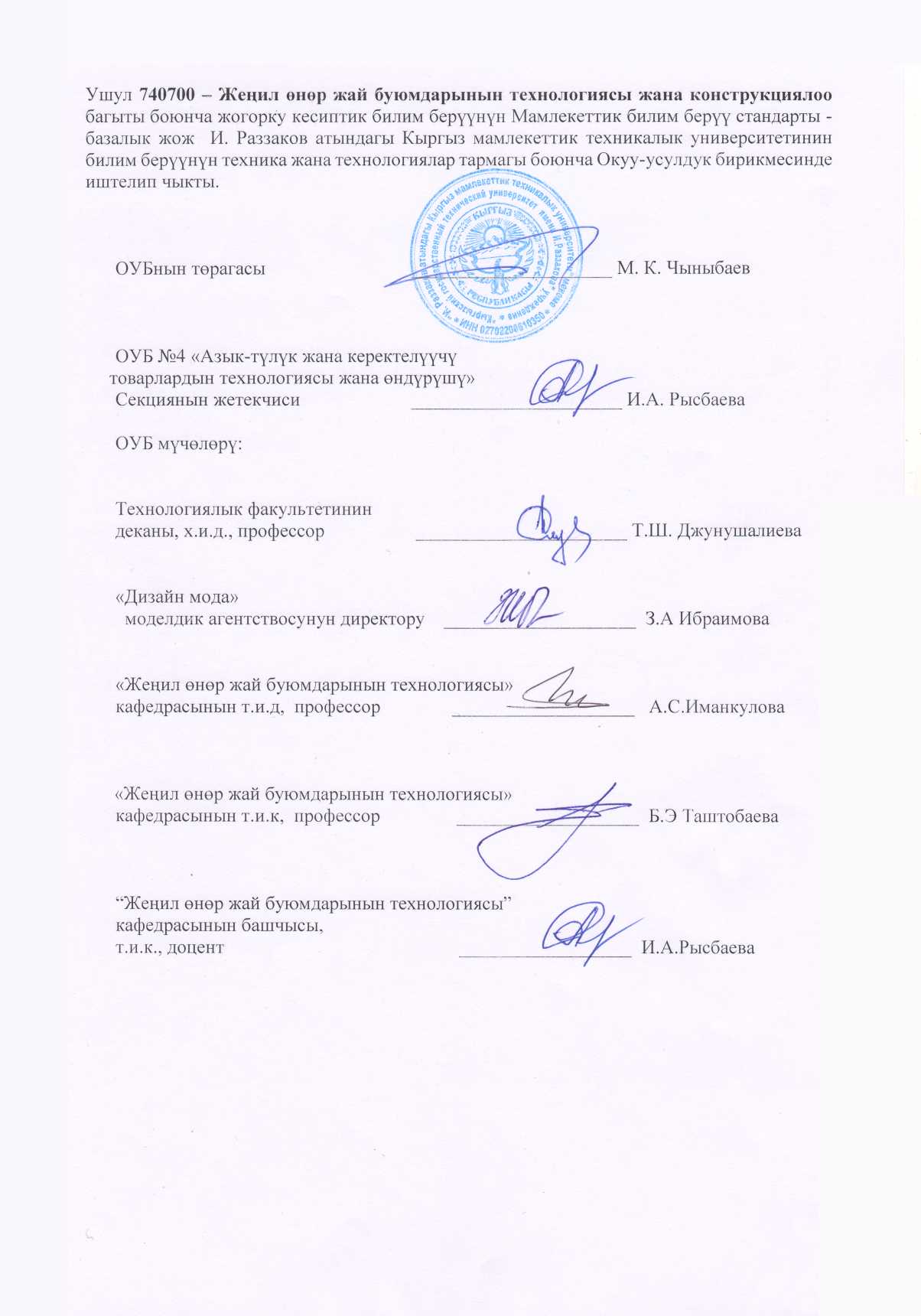 Магистрлерди даярдоонун НББПнын түзүмүМагистрлерди даярдоонун НББПнын түзүмүМагистрлерди даярдоодогу НББПнын жана блокторунун кредиттердеги көлөмү1-блокДисциплиналарI. Жалпы илимий циклII. Кесиптик циклЖалпы: 20-3040-6060-902-блокПрактика20-403-блокЖыйынтыктоочу мамлекеттик аттестация 10-20Магистрлерди даярдоодогу ЖКББ НББПнын көлөмүМагистрлерди даярдоодогу ЖКББ НББПнын көлөмү120